                             ( سيرة علمية )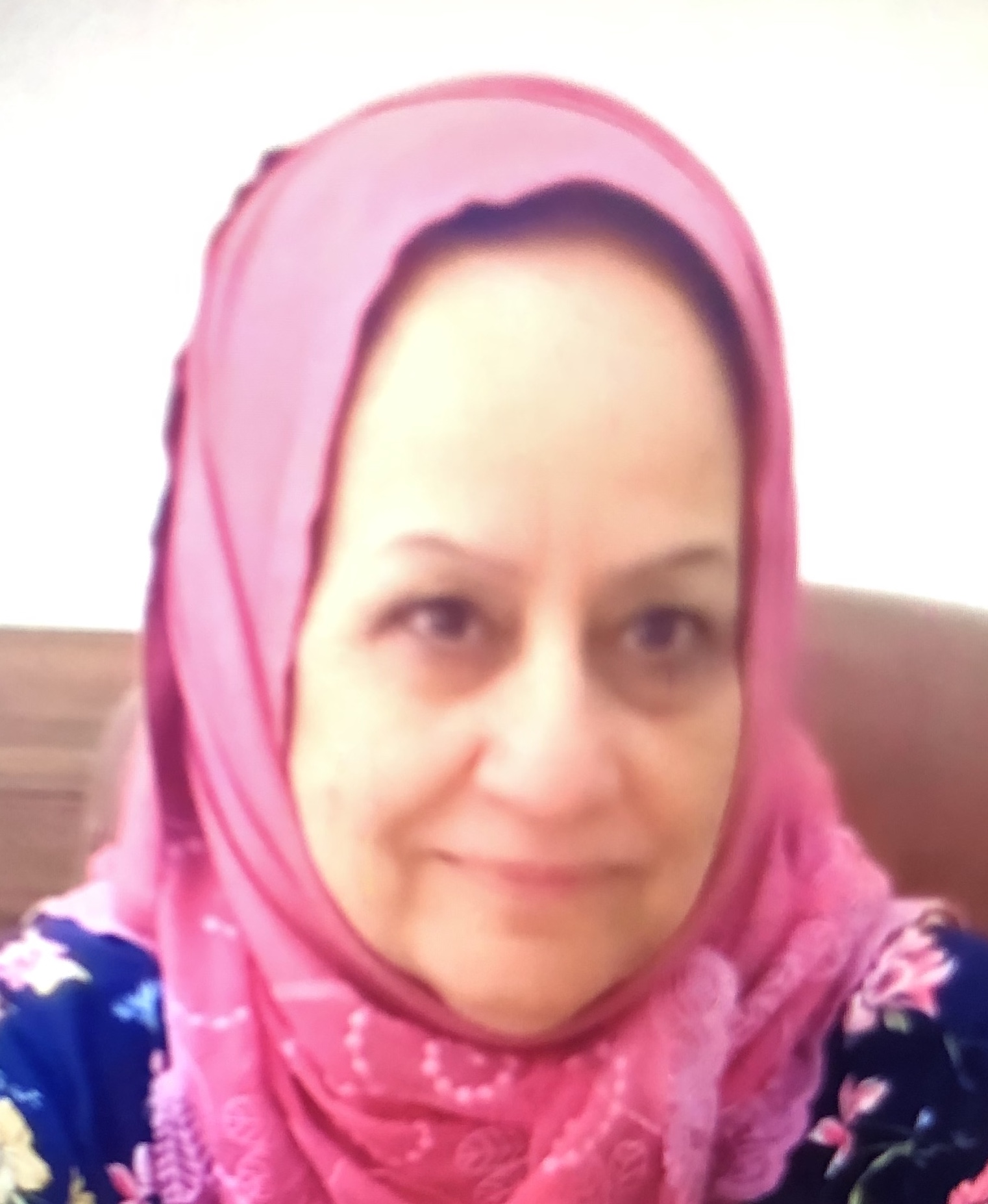 الاسم :...مديحة حمودي حسين...................................................                                                موقع العمل:  المعهد الطبي التقني\المنصور...................................................                                          الشهادات :..دكتوراه........................................................اللقب العلمي:..استاذ................................................التخصص العام :..هندسة زراعية.............................................التخصص الدقيق :...بستنة نباتات طبية.............................................المجال البحثي :.مجالات النباتات الطبية\استخلاص وكشف المركبات الفعالة طبياً...................................................يتحمل التدريسي والتشكيل كافة التبعات القانونية والادارية عن صحة ودقة المعلومات المثبتة في اعلاهالمواد الدراسية التي قام بتدريسها في الدراسات :(اوليه  l العليا )الدراسات الاوليةالدراسات الاوليةالدراسات العلياالدراسات العلياالمواد الدراسية التي قام بتدريسها في الدراسات :(اوليه  l العليا )1-عقاقير1-عقاقيرالمواد الدراسية التي قام بتدريسها في الدراسات :(اوليه  l العليا )2-تطبيقات حاسبة2-تحليل اّليالمواد الدراسية التي قام بتدريسها في الدراسات :(اوليه  l العليا )3-نباتات زينة3-فسلجة نباتات طبيةالمواد الدراسية التي قام بتدريسها في الدراسات :(اوليه  l العليا )4-نباتات خضر4-نباتات طبية المواد الدراسية التي قام بتدريسها في الدراسات :(اوليه  l العليا )المواد الدراسية التي قام بتدريسها في الدراسات :(اوليه  l العليا )عدد الاشراف على طلبة الدراسات العليادبلوم عاليماجستير دكتوراهعدد الاشراف على طلبة الدراسات العليا12عدد البحوث المنشورهمحليعربي عالميعدد البحوث المنشوره1711المؤلفات والكتب وبراءات الاختراعالمؤلفات والكتب وبراءات الاختراعالمؤلفات والكتب وبراءات الاختراعالمؤلفات والكتب وبراءات الاختراعالمشاركة في المؤتمرات11المشاركة في المؤتمراتالمشاركة في المؤتمراتالمشاركة في المؤتمرات